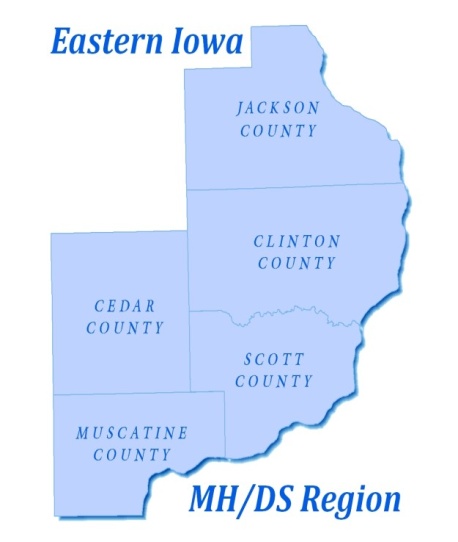 EASTERN IOWA MENTAL HEALTH AND DISABILITY SERVICES REGIONGoverning Board of Directors Board MeetingAMENDED AGENDAScott County Administrative CenterRoom 605October 21, 20193:00-5:00 p.m.Roll Call Review AgendaDiscussion and Possible Action for Approval of Minutes from the 9/16/19 Governing Board Work Session Meeting Discussion and Possible Action for Approval of Minutes from the 9/16/19 Governing Board Work Session Closed Meeting Discussion and Possible Action for Approval of Minutes from the 9/16/19 Governing Board Meeting Discussion and Possible Action for Approval of Minutes from the 9/23/19 Emergency Governing Board Meeting Discussion and Possible Action to Approve the Regional Financial Reports- David FarmerDiscussion on the Financial Position of the Region- David Farmer/Lori Elam Discussion and Possible Action to Approve the Fiscal Year 2019-2023 Audit ContractCrisis Services Update from Robert Young CenterDiscussion and Possible Action to Approve Late Invoices CEO Report- Lori ElamOther ItemsPublic Comment - Visitors & Citizens (Public comments will be limited to 3 minutes per individualAdjournmentNext Meeting- November 18, 2019 at 3 pm in Room 605, Scott County Administrative Center